Памятка туристу по программе:Карельские пейзажи на поезде Москва — Сортавала: Рускеала, водопады, Шхеры, 2 дняКонтакты для связи (ежедневно 09:00 – 22:00): 8 (812) 607-64-63; 8 (800) 555-64-63Номер телефона гида, который вы получите в смс, доступен с момента посадки в автобус и до 22 ч вечераПеред отъездомПроверьте наличие следующих документов:Оригинал российского паспорта.Для граждан других стран: иностранный паспорт, миграционная карта.Свидетельство о рождении для детей до 14 лет.Медицинский полис.Вещи в дорогуДля основной программы:Наличные деньги, так как на объектах маршрута могут отсутствовать терминалы оплаты или интернет.Удобная обувь на плоской нескользящей подошве. Рекомендуем взять запасную сменную обувь.Так как погода в Карелии переменчива, желательно иметь при себе дождевик или зонт.К вечеру и во время поездки по воде может быть прохладно, рекомендуем взять теплую одежду по сезону.Репелленты (средства от насекомых).Солнцезащитные средства.Необходимые медикаменты.При посещении монастырей соблюдаются правила: отсутствие головных уборов у мужчин, наличие платков и юбок у женщин. Не разрешается открытая одежда: шорты, майки, короткие юбки и т.п.Заселение в отелиВремя заселения с 14:00, время выселения – 12:00.В программе тура:В программе тура: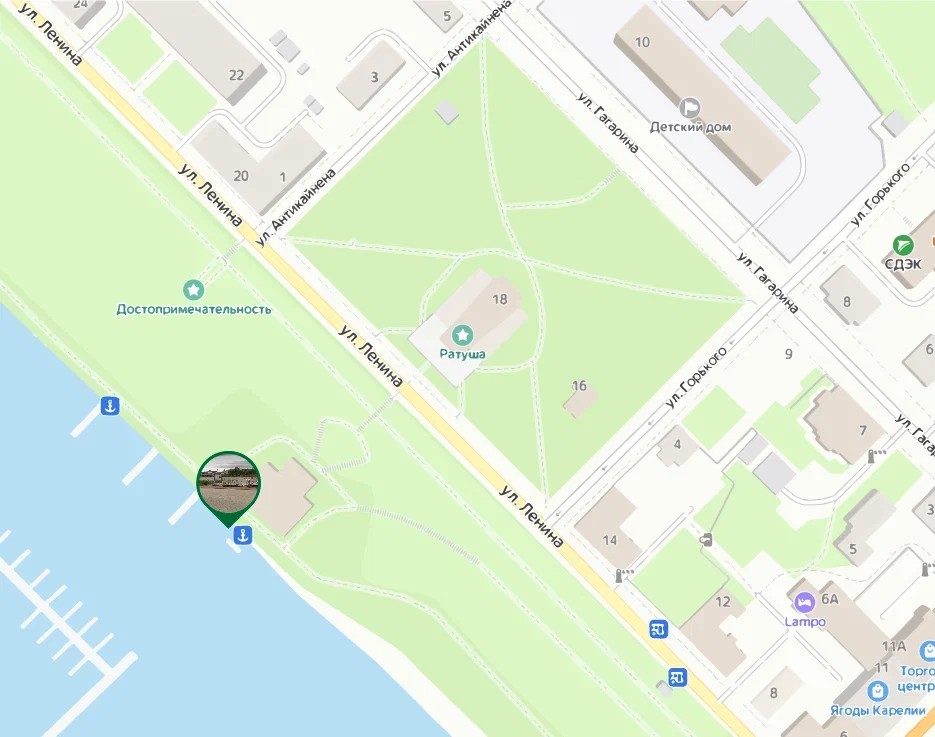 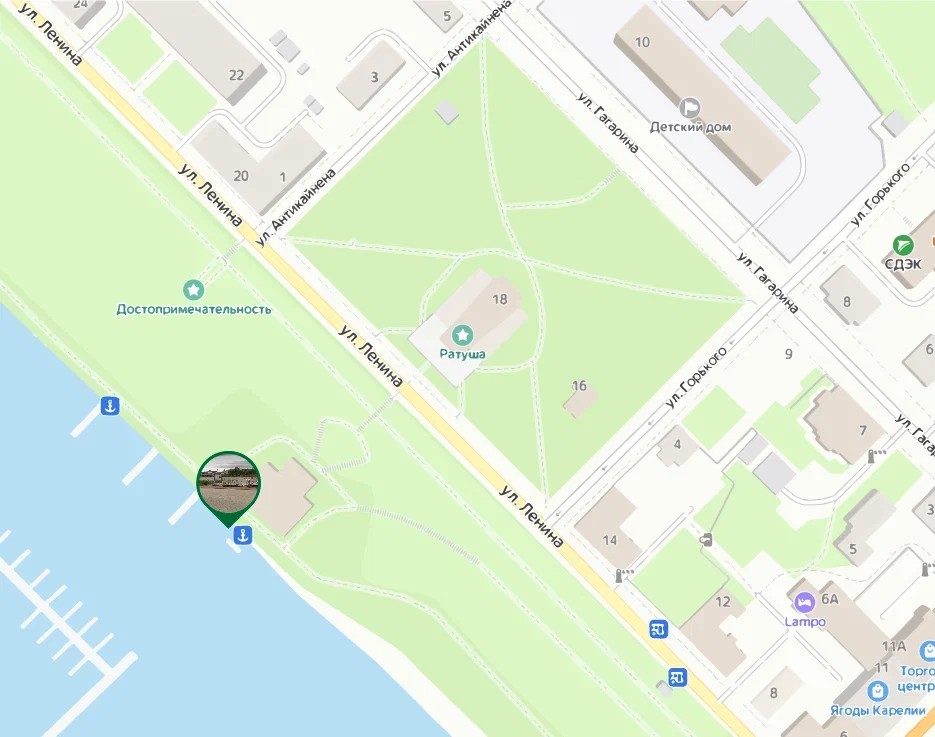 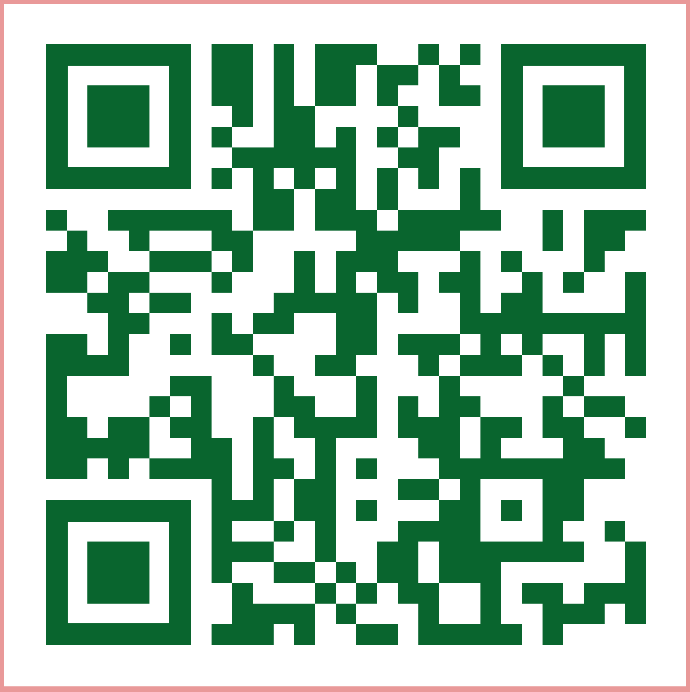 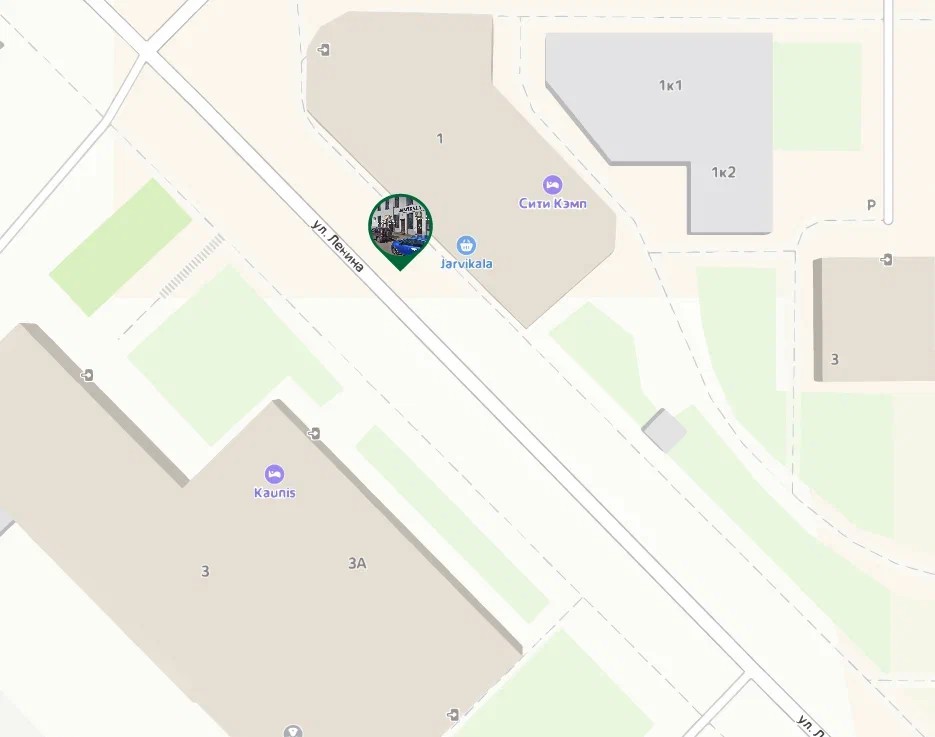 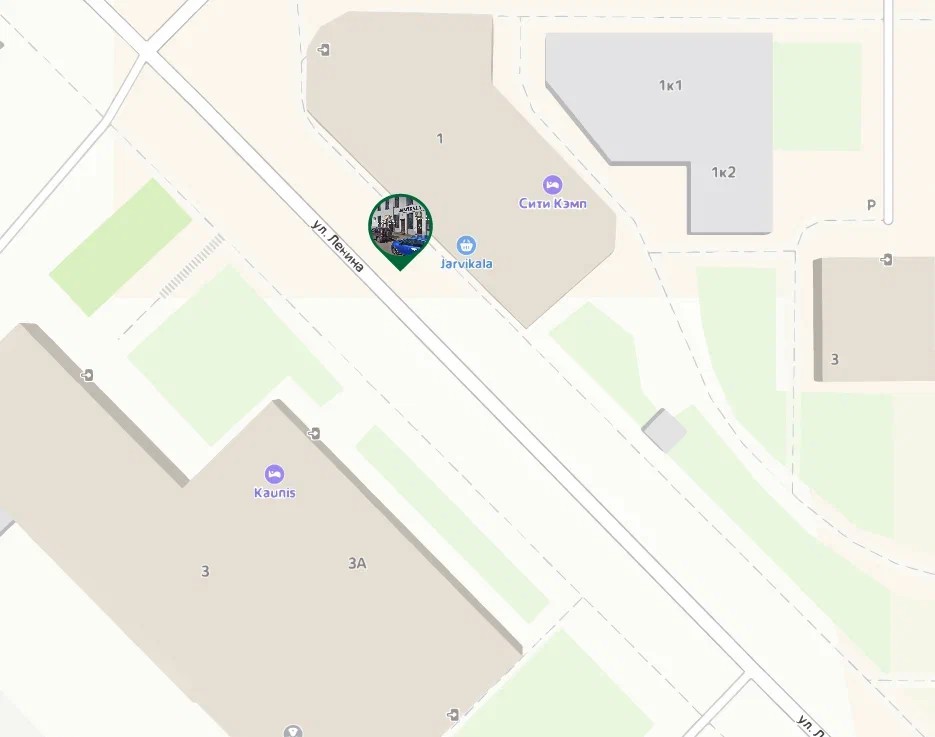 Правила путешествия:Автобус подается за 30 мин до отправления. В наших автобусах свободная рассадка, и если вы хотите занять определенное место, рекомендуем приходить к началу посадки.В наших турах будет комфортно и интересно детям от 5 лет. Чтобы путешествие прошло безопасно и легко, возьмите привычный для ребенка бустер с собой.В туре гид предложит вам меню комплексного обеда. Его можно будет заказать и оплатить в автобусе. Либо самостоятельно исследовать местную кухню в понравившихся кафе или ресторанах.Наши туры начинаются в Санкт-Петербурге, Петрозаводске, Сортавала и в Кеми. Обращаем ваше внимание, что вы самостоятельно добираетесь до точки начала тура. Позаботьтесь о соответствующих билетах заранее. Во многих турах у вас есть уникальная возможность совершить поездку на «Рускеальском экспрессе». Приобретать билет на ретропоезд или нет – остается на ваше усмотрение.С 18:00 до 22:00 ч. накануне выезда мы пришлем вам СМС с номером автобуса и номером телефона гида. Телефон гида доступен с момента подачи автобуса. Любые вопросы по путешествию до начала тура помогут решить наши менеджеры. НАСТОЯТЕЛЬНО ПРОСИМ УКАЗЫВАТЬ МОБИЛЬНЫЕ ТЕЛЕФОНЫ ТУРИСТОВ!Путешествие детей без сопровождения родителя или законного представителя запрещено. С 01.04.2021 при сопровождении несовершеннолетних туристов третьими лицами (не являющимися родителями или законными представителями) необходимо оформить Согласие в свободной письменной форме (заверять у нотариуса не нужно) на поездку ребенка в сопровождении третьего лица от одного родителя (законного представителя) и предъявить в отеле при заселении (ПОСТАНОВЛЕНИЕ ПРАВИТЕЛЬСТВА № 519).В соответствии с законом о перевозке детей, один взрослый может сопровождать не более 7 несовершеннолетних детей.Граждане ЛНР, ДНР, Запорожской и Херсонской областей, в случае отсутствия паспорта гражданина РФ, должны предъявить при заселении паспорта ЛНР, ДНР, Запорожской, Херсонской областей или Украины И ОБЯЗАТЕЛЬНО (!) иметь на руках миграционную карту. При отсутствии соответствующих документов, служба приема и размещения вправе отказать гостю в заселении.Желаем вам приятного путешествия и хорошего настроения!Накануне вечером вам придет смс-сообщение с контактами водителя и с информацией.В 15:00 отправление катера. Посадка на катер по ваучеру, выданному гидом в 1-й день тура. Адрес причала: причал №2 напротив здания ратуши (ул. Ленина 18)Возможно изменение места отправления, точная информация будет отправлена в смс-сообщении.После экскурсии вы возвращаетесь в Сортавала. Самостоятельное заселение в отель Сортавала, согласно выбранной категории. Название отеля вам сообщит гид-водитель.Вариант 2.Заселение в отель Сортавала, согласно выбранной категории. Название отеля вам сообщит гид-водитель. Свободное время в городе.2 ДЕНЬЗавтрак в отеле (кроме отелей категории «Бюджет»). Выезд из отеля с вещами (освобождение номеров).Вариант 1.Основная программа с гидом-сопровождающим. В этот день тура у вас включены все экскурсии и билеты по программе, кроме экотропы и питания.Накануне вечером вам сообщат о времени сбора.Дополнительная услуга по желанию: поездка на ретропоезде «Рускеальский экспресс» по маршруту «Рускеала-Сортавала». Билет на ретропоезд приобретается заранее самостоятельно на сайте РЖД за дополнительную плату.Обратите внимание: при покупке билета на ретропоезд ориентируйтесь на время, указанное в программе тура.Вариант 2.Экскурсия на Валаам на «Метеоре» по желанию за дополнительную плату.Накануне вечером вам придет смс-сообщение с информацией о том где вы сможете оставить свой багаж.Внимание: проведение программы зависит от погодных условий.Наши отели расположены на разной удаленности от причала: от некоторых – буквально 7-10 минуты ходьбы. От таких отелей вы сможете добраться до причала самостоятельно.От более удаленных отелей предусмотрен трансфер. Информация по трансферу на причал и по посещению Валаама будет отправлена в смс-сообщении. Посадка на метеор осуществляется строго по ваучеру, выданному гидом в 2-й день тура. На острове вас встретит гид.Адрес причала: ориентир – г. Сортавала, ул. Валаамская 1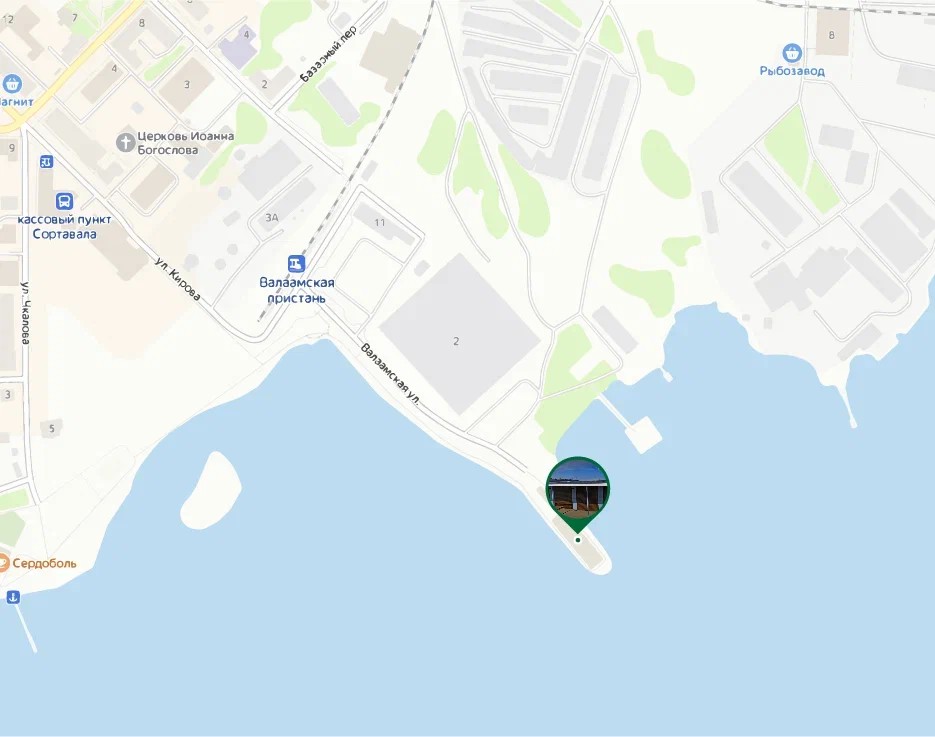 Возможно изменение места отправления, точная информация будет отправлена в смс-сообщении.Далее экскурсия по острову. По окончании экскурсионной программы вы вернетесь на причал и отправитесь на метеоре в Сортавала.Вариант 3.Водная прогулка на катере с посещением Валаама и Ладожских шхер (оплачивается дополнительно, по желанию, в момент бронирование тура).Накануне вечером вам придет смс-сообщение с информацией о том где вы сможете оставить свой багаж.